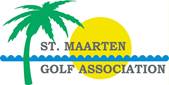 Minutes of Meeting of the SMGA, October 22nd, 2019Present: Keith, Jan Peter, Mark H., Ivan, Didier, Yannick, Marc G. + 1 catAbsent: noneOpening 19:10hMinutes of Meeting August 6th, 2019Work on the container still pending  action Didier pleaseIvan approved minutes, Yannick secondedECGATrip to Barbados - travel 11 hours door to door, 4 hours coming backCourse, hotel, etc was niceSXM won 1st net as a team, Ladies team won 2nd net, as did the Seniors team, Oliver Hobgood won 1st net Men, JP won 1st net SeniorsPrice giving ceremony left much to be desired, Gitte was able to help out with updating the scores/prizes to what these should be – local organization a disaster – spoiled the entire trip Next year St. LuciaCost amounted to USD 1,150 p.p., app. USD 13,715 in totalFinanceUpdated with the donations handed out and most of the ECGA expenses.Junior Golf has app. USD 7,600, SMGA has app. USD 2,900ECGA reserve fund has $ for 2025 scheduled Sxm JP approved the Finances, Ivan secondedConcordia CupWill be held November 9th/10th, 2019Howard will send invite and organizes the event, we assistFrench team will consist of 12 men and 2 womenUSD 800.- contribution towards the cost was approved by the board unanimouslyAGMWill be held on November 21st, 2019JP was asked to send a “save the date” e-mail in two weeksLocation t/b/a/ - hopefully Carl’s & Sons, Keith will make the reservationJP, Ivan, Rodney, Yannick and Didier remain on the Board until 2020Keith, Mark H. and Mark G. are up for re-election and have indicated their willingness to continue.President to be elected as this is a one year term. Rodney will be asked by Keith to resign.Names to replace Rodney are floated and greeted with a mix of enthusiasm, wailing and gnashing of teeth ! Christmas ScrambleWill be held on the 7th of December 2019JPH will send out a “save the date” e-mail to members during NovemberRaffle items and other gifts are wanted, restaurant vouchers are suggested as a possibility, ACTION ALL BOARD MEMBERS!!!!!!!!!!!!Currently available as gift/prize: two watches from Zhaveri Jewelers, 2 rounds of golf at Cuisinart.Barcode is preferred as the venue after the Christmas Scramble to hand out prizes, hold the raffle/auction and elevate the levels of inebreation even further.Thomas Smith Challenge CupHandicapping is based on tournaments held on the Dutch side and the course rating done in 2016French side have their own handicapping and their own course ratingWhere the Dutch side use match/stroke play, the French normally use the Stableford systemPGA will dictate new rules for handicapping – which is accepted worldwide – and will come into effect 2020 In order to arrive at a level playing field Yannick will supply Keith with the French side’s course rating, Keith will consult with Gitte to come to one course rating for Mullet Bay CourseYannick would like to have more stroke play events on the French side in order to update the handicapping in a more consistent manner as compared to the Dutch system based on which governs the Thomas Smith Challenge CupFor the implementation of the PGA Handicapping Rules in 2020 a cross country committee will be set up.Thursday November 14th, at 19h the Dutch and French board will meet to kick off the discussion on the  implementation.Closing 21:05h